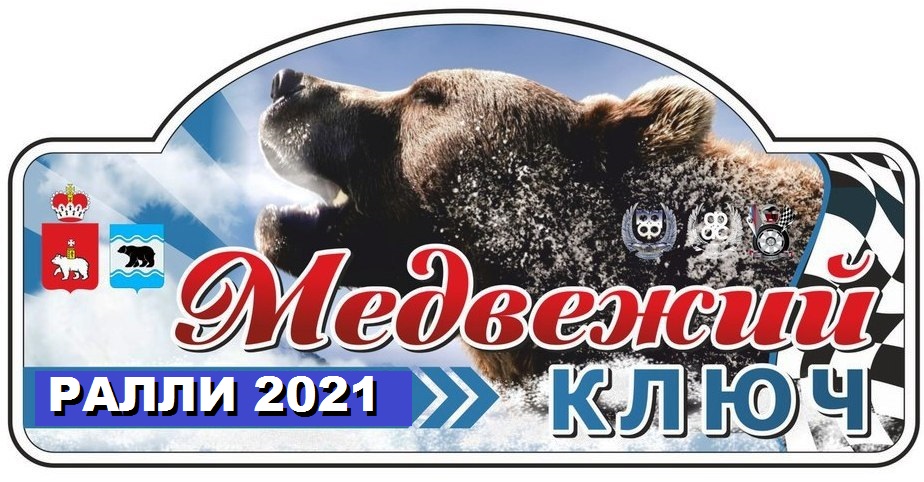 ПРЕСС-РЕЛИЗ Ралли «МЕДВЕЖИЙ КЛЮЧ-2021»2 этап Чемпионата Пермского края по ралли 2021 года12-13 февраля 2021 года на территории Очёрского городского округа Пермского края состоится 2 этап Чемпионата Пермского края по ралли – ралли Медвежий ключ -2021.  Общая протяженность ралли составит 90 километров.  35 километра из них  – это шесть скоростных участков. Все скоростные участки проходят по живописным историческим окрестностям города Очёр. Впервые гостеприимная Очёрская территория принимала летний этап Чемпионата Пермского края в июне 2013 года. С этого времени началась история Медвежьего ключа – с 2013 по 2020 год прошло 12 этапов ралли и ралли-спринтов и международное ретро-ралли Пекин-Париж. Для трассы ралли традиционно выбраны скоростные участки Морозово, Дворец, Талица, Павловский. Трехмерные закрученные дороги полюбились многим участникам и зрителям. Жители Очерского округа смогут увидеть лучших пилотов Пермского края, Республик Удмуртия, Башкортостан, Свердловской, Кировской, Челябинской областей. Штаб ралли и парк сервиса разместится в комплексе Регион 59.Вновь солнечный гостеприимный Очёр принимает участников ралли.  Информируем жителей и гостей Очёрского городского округа, что во время проведения ралли 13 февраля 2021 года в субботу будет временно прекращено движение транспорта на автодорогах: Морозово – Дворец с 12:00 до 15:15 и автодороге Павловский – Нижняя Талица с 15:00 до 18:00. Просим Вас отнестись с пониманием и спланировать свои поездки в период проведения ралли. Не оставляйте свои автомобили на дороге.Если Вы решили посмотреть соревнование, то въехать в зрительские зоны вы сможете за 30 мин до времени перекрытия скоростного участка, а выехать только после прохождения открывающего автомобиля МЕТЛА!АВТОСПОРТ – ЭТО КРАСИВЫЙ, НО ОЧЕНЬ ОПАСНЫЙ ВИД СПОРТА!!! БЕРЕГИТЕ СЕБЯ И ВАШИХ БЛИЗКИХ!!!.                                Ждем Вас на ралли Медвежий ключ -2021!ИНФОРМАЦИЯ О РАЛЛИ на сайтах:http://www.rallypro.ru/http://vk.com/chaik_sporthttps://vk.com/rallypermkray+7-922-244-53-32+7-919-451-35-37